Kuvakirjat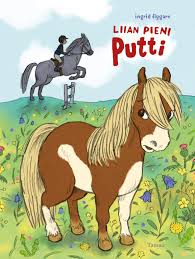 Appelgren, Tove:	Vesta-Linnea –sarjaBergström, Gunilla:	Mikko Mallikas –sarjaFlygare, Ingrid:	Putti –sarja			Happonen, Kaisa:	Mur –karhusta kertova sarjaHarjanne, Maikki:	Minttu –sarjaHaughton, Chris:	Ihan hukassa, Voi sinua, Sulo!, Unen aika, Mitä jos…Havukainen, Aino ja Toivonen, Sami:	Tatu ja Patu –kirjat ja Veera –kirjatHeikkilä, Petra	:	kaikki kuvakirjat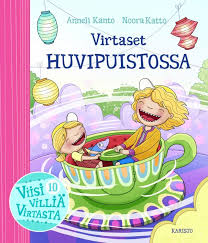 Kanto, Anneli:		Viisi villiä Virtasta –sarja		Katajavuori, Riina:	kaikki kuvakirjatKirály, Reka:	Pieni suuri tarina ystävyydestä ja Pieni suuri tarina huomisestaKunnas, Mauri:	kaikki kuvakirjat		Majaluoma, Markus:	Hulda –kirjatNopola, Tiina:		Siiri –kirjat			Nordqvist, Sven:	Viirut ja PesosetNuotio Eppu:	Pirkko Punarinta ja kadonnut polkupyörä, Kauko Kivitasku ja kadonnut onnenkivi, Paola Pääsky ja kadonnut soittorasia	Reittu, Ninka:	Messi ja Mysteeri –sarja		Rekola, Teija:	Eetu –kirjat			Rönn, Åsa:	Pekka Töpöhännät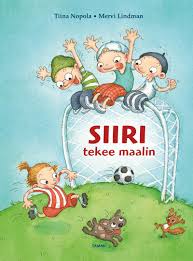 Savisaari, Aira:	Niilo –kirjat ja Ambulanssipartio –kirjatSavolainen, Salla:	Kirpputorikoira Napo ja Maikki –kirjatStenberg, Birgitta:	Perttu –kirjatSuvilehto, Pirjo:	Anni -kirjatWieslander, Jujja:	Mimmi Lehmä -kirjat	KertomuksetHelppolukuisia sarjoja, joissa eri tekijöitä: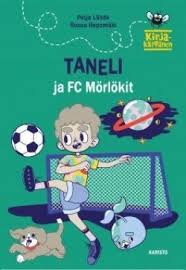 Erikoiset eläimetGummeruksen Helppolukuiset –sarja			Hyppivä sammakkoHyppää kirjan kyytiin (SUURAAKKOSET)KeltanokkaKirja käteen (osa ta-vu-tet-tu tai SUURAAKKOSIN)KirjakaveriKirjakärpänen				Kirjatiikeri (ta-vu-tet-tu SUURAAKKOSIN)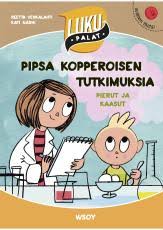 Kirjava kukkoLukukaveriLukupalatLukupiraattiLukuraketti				Länkkäri-LasseSuuri seikkailuPiraatti-PeteVihreä (ta-vu-tet-tu), sininen, punainen ja keltainen banaani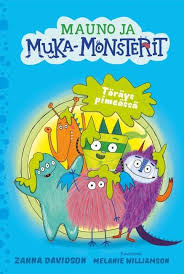 Vikkelä virtahepoAnrell, Lasse:	Futisjunnut –sarja		Bross, Helena:	Eka B –sarja, Pikku lukuavain (ta-vu-tet-tu) ja LukuavainDavidson, Zanna:	Mauno ja Muka-Monsterit -sarjaGough, Julian:	Karhu ja Kaniini –kirjatJalo, Merja:	Onnenkepparit –sarja		Kallioniemi, Tuula:	Reuhurinne –sarjan helppolukuiset, Karoliina –sarja ja Konsta –sarja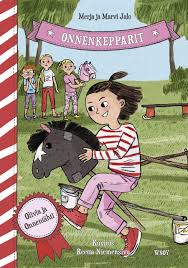 Lagercrantz, Rose:	Dunne –kirjatLayton, Neal:	Mammuttikoulu –kirjatLévy, Didier	Bingo menee kouluun ja Bingo oppii kirjoittamaanLindgren, Astrid:	Peppi Pitkätossu, Vaahteramäen Eemeli ja Melukylän lapsetMarttinen, Tittamari:	Leon lemmikkiuutiset -sarja ja Taneli Kaneli –kirjatMäki, Harrri Istvan:	Sihis- ja Luke –kirjatNiemelä, Reetta:	Tikkumäki -kirjat ja Pikkiriin pulmatoimisto –kirjatPerttula, Pirkko-Liisa:	Kummitusperhe Kammoset –sarja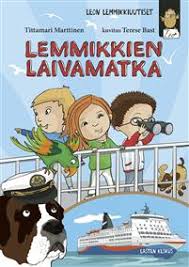 Riddell, Chris:	Ottilia –sarja			Salmi, Veera:	Jello ja nolo nokkahuiluTeräs, Mila:	Telma –kirjatRunotAho, Tuulia:	Pilkullisen koiran kesälomaCoran, Pierre:	kaikki runokirjat	Haamuhetki kullan kallisHassut tassutHeikkilä, Petra:	Lokin lokiikkaa ja Makin makiikkaaHirvonen, Hannu:	Hui hai hajamieliItkonen, Jukka:	Aakkoslammas loksuhammas, Krokotiili hikoaa, Hirvi irvistää, Kaupunkiretki ja Villin lännen murmeliKaskinen, Anna-Mari:	LorulintuKunnas, Kirsi:	Sirkukseen!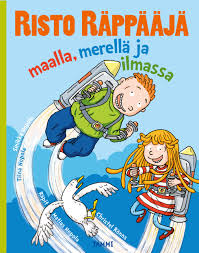 Laukkanen, Jukka:	Ajan hukkaa, sanoi susikuski ja Vänkylöitä	Marttinen, Tittamari:	IlmapallomeriNiska, Heikki:	Satakieli ja lakaisukone ja PeikkovaaraNopola, Matias:	Risto Räppääjä maalla, merellä ja ilmassaNuotio, Eppu:	Älä ankka aivastaPerkiö, Pia:	Siilin satupuu ja TaikakiikariRuokonen, Nina:	Pöö pöö pöllöVäätäinen, Tuomas:	Afrikka : savanni tömisee